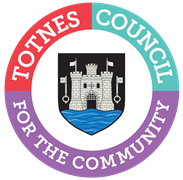 AGENDA FOR THE PLANNING COMMITTEEMONDAY 19TH AUGUST 2024 IN THE GUILDHALLThere are stairs to the Council Chamber but if any member of the public has mobility issues the Council can relocate to the lower Guildhall.You are hereby SUMMONED to attend the Planning Committee on Monday 19th August 2024 at 6.30pm for a maximum of 90 minutes in the Guildhall for the purpose of transacting the following business:  Committee Members: Councillors T Bennett (Chair), L Auletta, S Collinson, T Cooper, J Cummings, J Hodgson and L Smallridge.WELCOME AND APOLOGIES FOR ABSENCEThe Chair will read out the following statement:Welcome to everyone attending and observing the meeting.A reminder that open proceedings of this meeting will be video recorded. If members of the public make presentations, they will be deemed to have consented to being recorded. By entering the Council Chamber attendees are also consenting to being recorded. This meeting is limited to 90 minutes and therefore members are asked to raise their points succinctly and not repeat the same view expressed by colleagues if it does not add to the debate.To receive apologies and to confirm that any absence has the approval of the Council.The Committee will adjourn for the following items:PUBLIC QUESTION TIMEA period of 15 minutes will be allowed for members of the public to ask questions or make comment regarding the work of the Committee or other items that affect Totnes.The Committee will convene to consider the following items:CONFIRMATION OF MINUTESTo approve the minutes of 15th July 2024 and update on any matters arising. Document attached.PLANNING APPLICATIONSTo make recommendations on the following planning applications:3a.  2929/23/FUL - READVERTISEMENT (revised plans and documents) Installation of photovoltaic solar arrays together with transformer stations, site accesses, internal access tracks, security measures, access gates, other ancillary infrastructure and landscaping and biodiversity enhancements. Land at Littlehempston Water Treatment Works, Hampstead Farm Lane, Littlehempston. See https://southhams.planning-register.co.uk/Planning/Display/2929/23/FUL 3b.  2125/24/FUL – Erection of a dwelling. 2 Dorsley Cottages, Harberton, TQ9 6DL. [Deadline for comment 22nd Aug] See https://southhams.planning-register.co.uk/Planning/Display/2125/24/FUL LICENSING APPLICATIONTo consider the following application to vary the current Premises Licence at Morrisons Daily Totnes Service Station (formerly known as Morrisons Service Station) at Station Road, Totnes, TQ9 5JR.  The application is to extend the: Supply of alcohol off the premises to 24hours daily Monday to Sunday.Remove the conditions listed in the Annex 2 & 3 of the current premises licence and add in Annex 2 the conditions listed in Section M of the variation application.  NATIONAL PLANNING POLICY FRAMEWORKTo consider to Government’s consultation on ‘proposed reforms to the National Planning Policy Framework and other changes to the planning system’ and make any recommendation to Full Council (deadline for responses 23rd September 2024). See Proposed reforms to the National Planning Policy Framework and other changes to the planning system - GOV.UK (www.gov.uk)TRAFFIC AND TRANSPORT FORUMTo note the minutes from the Traffic and Transport Forum and Steering Group held on 31st July, including the recommendation from the Steering Group under item 2 (Peninsula Transport Implementation Plan) and make a recommendation to Full Council. Documents attached.DATE OF NEXT MEETINGTo note the date of the next meeting of the Planning Committee – Monday 16th September 2024 at 6.30pm in the Guildhall. S HallidayGovernance and Projects Manager14th August 2024USE OF SOUND RECORDINGS AT COUNCIL & COMMITTEE MEETINGSThe open proceedings of this Meeting will be video recorded. If members of the public make a presentation, they will be deemed to have consented to being recorded. By entering the Council Chamber or Zoom meeting, attendees are also consenting to being recorded.Televised, vision and sound recordings or live broadcastings by members of the press or public at Councillor Committee debates are permitted and anyone wishing to do so is asked to inform the Chair of the respective Committee of their intention to record proceedings.